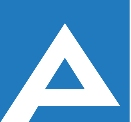 Agenţia Naţională pentru Ocuparea Forţei de MuncăCOMISIA DE CONCURS Lista candidaţilor care au promovat concursul pentru ocuparea funcţiilor publice vacante (07.12.2021)  Nr. d/oNume, PrenumeLocul pe care s-a plasat candidatulSpecialist principal,   Direcția Generală Ocuparea Forței de Muncă mun. ChișinăuSpecialist principal,   Direcția Generală Ocuparea Forței de Muncă mun. ChișinăuSpecialist principal,   Direcția Generală Ocuparea Forței de Muncă mun. ChișinăuDat fiind faptul ca nici unul dintre candidați nu a obținut nota minimă de promovare a interviului, aceștia au fost excluși din concurs. Astfel prin decizia comisiei s-a decis prelungirea concursului pentru ocuparea funcției publice temporar vacante pînă la data 02.01.2022.Dat fiind faptul ca nici unul dintre candidați nu a obținut nota minimă de promovare a interviului, aceștia au fost excluși din concurs. Astfel prin decizia comisiei s-a decis prelungirea concursului pentru ocuparea funcției publice temporar vacante pînă la data 02.01.2022.Dat fiind faptul ca nici unul dintre candidați nu a obținut nota minimă de promovare a interviului, aceștia au fost excluși din concurs. Astfel prin decizia comisiei s-a decis prelungirea concursului pentru ocuparea funcției publice temporar vacante pînă la data 02.01.2022.